INFORMACIÓN GENERALINFORMACIÓN GENERALFecha _________________                               Registro N°  _______________Nombres y Apellidos: ______________________________________________Documento de Identidad: _______________     N° _______________________Fecha de Nacimiento: ________________        Edad: _____________________Dirección Residencia: ______________________________________________Teléfono:    ___________________     Celular: __________________________Labora actualmente?    Sí ____  No ____  Nombre Empresa: _____________________________________Labora actualmente?    Sí ____  No ____  Nombre Empresa: _____________________________________TIPO DE VINCULACIÓNEstudiante: _____                  Egresado: _____                           Docente: _____                                    Administrativo: _____Pregrado: _____    Posgrado: _____     Dependencia: _____     R/ ____________________________________________Diurna: _____                 Nocturna: _____                    Semestre: _____                   Código: _______________________Disponibilidad de tiempo: Mañana _____     Tarde _____     Noche _____     Semana _____       Fines de Semana _____ÁREA DE INTERÉSSeleccione las áreas por las que le interesa trabajar                  Cultura ____   Medio ambiente ____ Educación ____ Comunitario ____ Deporte ____                         Cuidado animal ____   Derechos Humanos ____ Otro: ____________________Seleccione las comunidades por las que le interesa trabajarPrimera infancia ____   Jóvenes ____    Habitante de calle ____Trabajadora sexual ____Adulto mayor ____    Animales ____     Enfermos ____    Otro: _________________INFORMACIÓN ESPECÍFICA¿Se encuentra vinculado a algún grupo o asociación de carácter social, cívico, deportivo, cultural, religioso u otro?  Sí _____     No _____  ¿Cuál?  R/Describa si tiene experiencia desarrollando actividades de voluntariado.R/Describa sus habilidades y competencias que podrían favorecer sus acciones como VoluntarioR/¿De qué manera considera que los principios de INTERIORIDAD, AMOR, LIBERTAD, AMISTAD y SENTIDO COMUNITARIO impartidos por la UNIVERSITARIA AGUSTINIANA influirán en su labor como Voluntario?  R/CONDICIÓN DE SALUD¿Tiene usted alguna limitación  física, psicosocial, cognitiva y sensorial?  Sí _____      No _____ ¿Cuál?Bajo la gravedad de juramento manifiesto que me encuentro en adecuado estado de salud para llevar a cabo las diferentes actividades propuestas desde la Coordinación de Responsabilidad Social a través del programa de Voluntariado Uniagustiniano     Sí ___ No ___ ¿Por qué?  Manifiesto que lo escrito en este documento será para aportar bajo mi profesión, criterio y voluntad a la construcción y restitución del tejido social así como al compromiso con el desarrollo del país.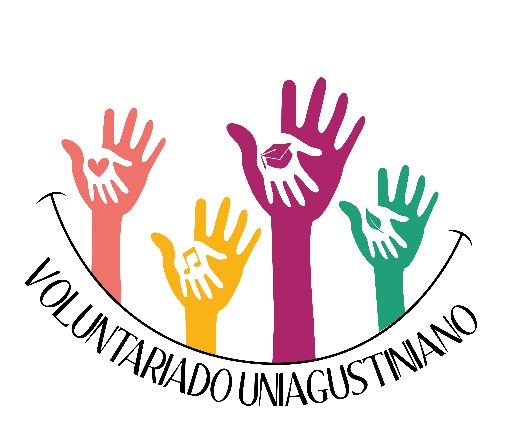 Firma Voluntario _________________________________Firma Coordinador Responsabilidad Social________________________________